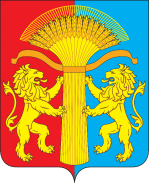 АДМИНИСТРАЦИЯ КАНСКОГО РАЙОНА КРАСНОЯРСКОГО КРАЯПОСТАНОВЛЕНИЕ26.08.2021                                   г. Канск		                          №     401- пгОб утверждении Порядка определения цены земельного участка, находящегося в муниципальной собственности муниципального образования Канский район при заключении договора купли-продажи такого участка без проведения торгов 	В соответствии со статьей 39.3 Земельного кодекса Российской Федерации, Федерального закона от 30.12.2020 №494 «О внесении изменений в Градостроительный кодекс Российской Федерации и отдельные законодательные акты Российской Федерации в целях обеспечения комплексного развития территорий», руководствуясь ст. 38, 40 Устава Канского района, ПОСТАНОВЛЯЮ:   1. Утвердить прилагаемый Порядок определения цены земельного участка, находящегося в муниципальной собственности муниципального образования Канский район при заключении договора купли-продажи такого участка без проведения торгов, согласно приложению №1 к настоящему постановлению; 2. Контроль за исполнением постановления возложить на заместителя Главы Канского района по оперативным вопросам С.И. Макарова.         3. Настоящее постановление вступает в силу в день следующий за днем его опубликования в официальном печатном издании «Вести Канского района», подлежит размещению на официальном сайте муниципального образования Канский район в информационно - телекоммуникационной сети «Интернет».   Глава Канского района                                                                     А.А.ЗаруцкийПриложение №1 к постановлениюадминистрации Канского района от 26.08.2021 № 401- пг.Порядок определения цены земельного участка, находящегося в муниципальной собственности муниципального образования Канский район при заключении договора купли-продажи такого участка без проведения торговНастоящий Порядок устанавливает правила определения цены земельного участка, находящегося в муниципальной собственности муниципального образования Канский район (далее - земельный участок), при заключении договора купли-продажи земельного участка без проведения торгов.Цена земельного участка определяется в размере его кадастровой стоимости, за исключением случаев, предусмотренных пунктами 3-5 настоящих Правил.Цена земельного участка определяется в размере 2,5 (два с половиной) процента кадастровой стоимости в случае продажи:а) собственникам зданий, сооружений, расположенных на земельных участках, находящихся у них на праве аренды, в случаях, если:- в период со дня вступления в силу Федерального закона от 25.10. 2001 № 137-ФЗ «О введении в действие Земельного кодекса Российской Федерации» до 01.07.2012 в отношении таких земельных участков осуществлено переоформление права постоянного (бессрочного) пользования на право аренды;- такие земельные участки образованы из земельных участков, указанных в абзаце втором подпункта «а» настоящего пункта;б) юридическим лицам при переоформлении ими права постоянного (бессрочного) пользования земельными участками, на которых расположены линии электропередачи, линии связи, трубопроводы, дороги, железнодорожные линии и другие подобные сооружения (линейные объекты);в) земельных участков гражданам для индивидуального жилищного строительства, ведения личного подсобного хозяйства в границах населенного пункта, садоводства, гражданам или крестьянским (фермерским) хозяйствам для осуществления крестьянским (фермерским) хозяйством его деятельности в соответствии со статьей 39.18 Земельного кодекса Российской Федерации;Цена земельного участка определяется в размере 3 (три) процента кадастровой стоимости в случае продажи:а)земельных участков, образованных из земельного участка, предоставленного по договору аренды или договору безвозмездного пользования в целях комплексного освоения, развития территории, заключенных в соответствии с Федеральным законом от 24.07.2008 N 161-ФЗ "О содействии развитию жилищного строительства";б) земельных участков, образованных из земельного участка, предоставленного садоводческому или огородническому некоммерческому товариществу, за исключением земельных участков общего назначения, членам такого товарищества;в) земельных участков крестьянскому (фермерскому) хозяйству или сельскохозяйственной организации в случаях, установленных Федеральным законом "Об обороте земель сельскохозяйственного назначения".5. Цена земельного участка определяется в размере 15 (пятнадцать) процентов кадастровой стоимости в случае продажи:   а) земельных участков, на которых расположены здания, сооружения, собственникам таких зданий, сооружений либо помещений в них в случаях, предусмотренных статьей 39.20 Земельного кодекса Российской Федерации (за исключением случаев, указанных в пунктах 3, 4 настоящих Правил);   б) земельных участков, предназначенных для ведения сельскохозяйственного производства и переданных в аренду гражданину или юридическому лицу, этому гражданину или этому юридическому лицу по истечении трех лет с момента заключения договора аренды с этим гражданином или этим юридическим лицом либо передачи прав и обязанностей по договору аренды земельного участка этому гражданину или этому юридическому лицу при условии надлежащего использования такого земельного участка в случае, если этим гражданином или этим юридическим лицом заявление о заключении договора купли-продажи такого земельного участка без проведения торгов подано до дня истечения срока указанного договора аренды земельного участка;  в) земельных участков, находящихся в постоянном (бессрочном) пользовании юридических лиц, указанным юридическим лицам, за исключением лиц, указанных в пункте 2 статьи 39.9 Земельного кодекса Российской Федерации (за исключением случаев, указанных в пункте 3 настоящих Правил).Цена земельного участка определяется на дату подачи заявления.